Profession of Faith Form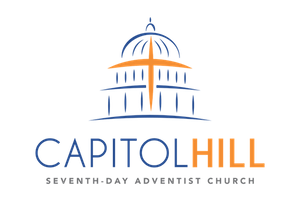 We are delighted that you have decided to make Capitol Hill SDA Church your homeName:Date:Home Address:                                                   Phone Number (c) (h):Email Address:Transferring From:Transferring To:Is this for me?
Joining the Seventh-day Adventist Church by Profession of Faith is intended for those who have already been baptized by immersion. Please see below for some examples.

1. Your membership information is lost and you want to re-establish your membership into the Seventh-day Adventist Church.2. You have been previously baptized by immersion into another denomination, and now you want to become a member of the Seventh-day Adventist Church.
3. You have wandered away from your faith, but want to become a member of the Seventh-day Adventist Church again.
We welcome you to our Church family and look forward to working with you in ministry!

Pastor: Dr. Emil D. Peeler
Assistant Pastor: Ishmael Wade
914 Massachusetts Ave. NE
Washington, DC 20012 (202) 543-1344
